SYED FAKHRUDDIN SHAKIR                                                                            Email: shakir.instru89@gmail.com Phone: UAE (00971-557109391)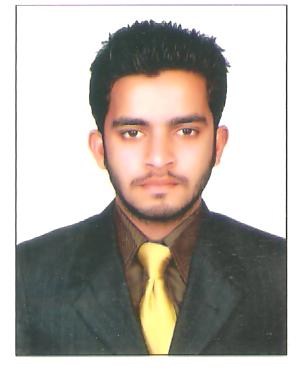 To secure a dynamic position in the field of INSTRUMENTATION and CONTROL where my technical and analytical skills will be utilized to the utmost level and provides enough scope to explore my knowledge to serve the organization to the best of my ability and skills.Executive SummaryHaving 1 year of experience in Automation Industry.Efficient in Various types of PLC Programming Like Siemens, Schneider, Allen Bradley.Efficient in SCADA Development using RS-View 32, Vijeo citect.Efficient in Programming Drives like Control Techniques.Efficient in Developing Relay Logic and Contactor Logic.SynopsisSolutions Focused, Proactive and industrious Automation certified professional with strong academic background. Self-motivated, Quick learner, knowledge hungry, self-starter adept in learning new technologies, ability to work in both independent and collaborative work milieu.Strong knowledge of Process Control : DCS, PLC, SCADA, and HMIComponent Level Troubleshooting, and Calibration of various Pneumatic, Analog electronic and Smart Electronic InstrumentsStrong knowledge in trouble shooting methodologyGood knowledge of Process InstrumentationPreviously Working For:Gen-Tech Automation, Hyderabad as a System Engineer since  Mar 2011 to Till Date Gen-Tech  Automation : Gen-Tech Automation to provide engineering, Automation, HMI & SCADA development and systems Integration Company specializing in Automation applications ranging from work flow automation to process control.Responsibilities:Involved in the following activities in this Organization.CommissioningPLC ProgrammingSCADA Development required for the ProjectField wiring and loop testingProject Executed:Project Name:		 Oxide Chlorination FacilityClient:			 Nuclear Fuel Complex (NFC)Team Size: 		             3Technologies Using:             Unity Pro XL V4.0,Vijeo Citect Explorer 7.10 Used:		             SchneiderSCADA Used:                         SchneiderDescription: The aim of the project is to Automate  the oxide chlorinator . In this project we have done the Programming and Scada Designing.Technical Proficiency Familiar with Pneumatics, Analog & Smart Technology and also familiar with Foundation Field bus, Technology, HART, PROFIBUS, MODBUS communication systemsFamiliar with Variable Speed Drives and Variable Frequency DrivesComponent Level Troubleshooting, of various Pneumatic, Analog electronic and Smart Electronic Instruments: (Gauge Pressure, Differential pressure, Flow, Temperature Transmitters)       Familiar with Instrument Identification Tags.Familiar with Instrument & Process Equipment Symbols..Understanding Datasheets of various Instruments, etc.Familiar with flow measuring elements such as Orifice, Annubar, Venturi etc.Smart, Electro Pneumatic and Pneumatics Positioner and position transmitterCertifications PLC Automation in Allenbradly, certified by ADVANCED TRAINING INSTITUTE, Government of IndiaIndustrial Process Measurement and Control certified by ADVANCED TRAINING INSTITUTE,  Government of IndiaEducational Credentials BE ( Electronics & Instrumentation ) from Deccan College of Engg & Tech (Osmania University) in 2011 with 67.25%12th from Narayana Junior College in 2007 with 69.2%10th from Zikra High School / Secondary Board in 2005 with 76.33%Core StrengthsAutomation and Process InstrumentationTrouble shooting SkillsAnalytical & Communication Skills Commitment towards workQuick adaptability to challenging situationsScholastic Project Real Time Industrial Process Control and Monitoring of Temp and Level using GSM Personal Details Date of Birth:		12th May, 1989Languages Known:	English, Hindi, UrduReference:			Available upon requestPassport.No		J2822492                                                                               (SYED FAKHRUDDIN SHAKIR)